Gallaudet University CUWMA Cross Registration Authorization Form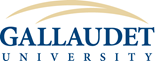 For All Gallaudet Undergraduate & Graduate Degree Seeking Students Complete all data items on this form, copying full course data from the appropriate Schedule of Classes.*Required Approval for UG Students Only - - **Graduate Students Must Attain the Graduate School Dean’s Approval - - Undergraduate Students must have their Dean’s approval for requesting more than 1 CUWMA course or when their creditload exceeds 19 credits.  Return Completed Authorization Form to Registrar’s Office for Process & Official Submission to Host CUWMA Institution. Requests are due by the Deadline Date Prior to Close of Business Hours (Refer to GU Academic Calendar -Previous Semester). Gallaudet University CUWMA Cross Registration InstructionsALL sections of the Consortium Authorization form are relevant to the request and processing.
ENTER YOUR GU student ID, full first, full last name & your middle initial and DOB.   The student’s DOB is also required to allow for campus email and any internet online learning management system set up (i.e. blackboard) SELECT the appropriate CUWMA institution & indicate the upcoming semester + year. INDICATE if you are deaf/HH – hard of hearing or hearing on the form and select if you require interpreting services (only available to deaf/HH students – confirmed by the Consortium Coordinator – per CUWMA policies).ENTER the full course code + section desired for that course (ex: EDUC 630 002) - - If there is a scheduling course number (term specific i.e. a 4 or 5 digit number found on a semester class schedule with the course section you are requesting).ALL signatures are required in order to process any requestStudents that have questions or concerns during the authorization process – can contact the GU Consortium Coordinator.Return Completed Authorization Form to Registrar’s Office for Process & Official Submission to Host CUWMA Institution.Requests are due by the Deadline Date Prior to Close of Business Hours (Refer to GU Academic Calendar -Previous Semester). http://registrar.gallaudet.eduRegistrar’s Office
Chapel Hall 101
Today’s DateToday’s DateToday’s DateToday’s DateToday’s DateToday’s DateToday’s DateToday’s DateSemesterSemesterSemesterSemester   Fall        Spring        Summer   Fall        Spring        Summer   Fall        Spring        Summer   Fall        Spring        Summer   Fall        Spring        Summer   Fall        Spring        Summer   Fall        Spring        Summer   Fall        Spring        Summer   Fall        Spring        Summer   Fall        Spring        Summer   Fall        Spring        SummerYearLast Name Last Name Last Name Last Name First  NameFirst  NameFirst  NameFirst  NameMIGender(X)Gender(X)MFFFDOBDOBDOBDOBDOB    MO                        Day                          YEAR    MO                        Day                          YEAR    MO                        Day                          YEAR    MO                        Day                          YEAR    MO                        Day                          YEAR    MO                        Day                          YEAR    MO                        Day                          YEAR    MO                        Day                          YEAR    MO                        Day                          YEARGU ID# GU ID# GU ID# GU ID# GU ID# GU ID# Gender(X)Gender(X)Hearing StatusHearing StatusHearing StatusHearing StatusHearing StatusHearing Status      Deaf          HH        Hearing      Deaf          HH        Hearing      Deaf          HH        Hearing      Deaf          HH        Hearing      Deaf          HH        Hearing      Deaf          HH        Hearing      Deaf          HH        Hearing      Deaf          HH        Hearing      Deaf          HH        Hearing      Deaf          HH        Hearing      Deaf          HH        Hearing      Deaf          HH        Hearing      Deaf          HH        Hearing      Deaf          HH        HearingInterpreting RequiredInterpreting RequiredInterpreting RequiredInterpreting RequiredInterpreting Required YES    NO YES    NO YES    NO YES    NO YES    NOSign Mode Preference☐ ASL   ☐ PSESign Mode Preference☐ ASL   ☐ PSESign Mode Preference☐ ASL   ☐ PSESign Mode Preference☐ ASL   ☐ PSESign Mode Preference☐ ASL   ☐ PSESign Mode Preference☐ ASL   ☐ PSESign Mode Preference☐ ASL   ☐ PSEGallaudet OSWD SERVICES USEDGallaudet OSWD SERVICES USEDGallaudet OSWD SERVICES USEDGallaudet OSWD SERVICES USEDGallaudet OSWD SERVICES USEDGallaudet OSWD SERVICES USEDGallaudet OSWD SERVICES USED YES   NO YES   NONOTE: The Consortia Coordinator Will NOTIFY HOST Institution of Special Service/Interpreting RequestsNOTE: The Consortia Coordinator Will NOTIFY HOST Institution of Special Service/Interpreting RequestsNOTE: The Consortia Coordinator Will NOTIFY HOST Institution of Special Service/Interpreting RequestsNOTE: The Consortia Coordinator Will NOTIFY HOST Institution of Special Service/Interpreting RequestsNOTE: The Consortia Coordinator Will NOTIFY HOST Institution of Special Service/Interpreting RequestsNOTE: The Consortia Coordinator Will NOTIFY HOST Institution of Special Service/Interpreting RequestsNOTE: The Consortia Coordinator Will NOTIFY HOST Institution of Special Service/Interpreting RequestsNOTE: The Consortia Coordinator Will NOTIFY HOST Institution of Special Service/Interpreting RequestsNOTE: The Consortia Coordinator Will NOTIFY HOST Institution of Special Service/Interpreting RequestsNOTE: The Consortia Coordinator Will NOTIFY HOST Institution of Special Service/Interpreting RequestsNOTE: The Consortia Coordinator Will NOTIFY HOST Institution of Special Service/Interpreting RequestsNOTE: The Consortia Coordinator Will NOTIFY HOST Institution of Special Service/Interpreting RequestsNOTE: The Consortia Coordinator Will NOTIFY HOST Institution of Special Service/Interpreting RequestsNOTE: The Consortia Coordinator Will NOTIFY HOST Institution of Special Service/Interpreting RequestsNOTE: The Consortia Coordinator Will NOTIFY HOST Institution of Special Service/Interpreting RequestsNOTE: The Consortia Coordinator Will NOTIFY HOST Institution of Special Service/Interpreting RequestsNOTE: The Consortia Coordinator Will NOTIFY HOST Institution of Special Service/Interpreting RequestsNOTE: The Consortia Coordinator Will NOTIFY HOST Institution of Special Service/Interpreting RequestsNOTE: The Consortia Coordinator Will NOTIFY HOST Institution of Special Service/Interpreting RequestsNOTE: The Consortia Coordinator Will NOTIFY HOST Institution of Special Service/Interpreting RequestsNOTE: The Consortia Coordinator Will NOTIFY HOST Institution of Special Service/Interpreting RequestsNOTE: The Consortia Coordinator Will NOTIFY HOST Institution of Special Service/Interpreting RequestsNOTE: The Consortia Coordinator Will NOTIFY HOST Institution of Special Service/Interpreting RequestsNOTE: The Consortia Coordinator Will NOTIFY HOST Institution of Special Service/Interpreting RequestsNOTE: The Consortia Coordinator Will NOTIFY HOST Institution of Special Service/Interpreting RequestsNOTE: The Consortia Coordinator Will NOTIFY HOST Institution of Special Service/Interpreting RequestsCareer & Program InformationCareer & Program InformationCareer & Program InformationCareer & Program InformationCareer & Program InformationCareer & Program InformationCareer & Program InformationCareer & Program InformationCareer & Program InformationCareer & Program InformationCareer & Program InformationCareer & Program InformationCareer & Program InformationCareer & Program InformationCareer & Program InformationCareer & Program InformationCareer & Program InformationCareer & Program InformationCareer & Program InformationCareer & Program InformationCareer & Program InformationCareer & Program InformationCareer & Program InformationCareer & Program InformationCareer & Program InformationCareer & Program Information Undergraduate   2nd Semester Freshman | Sophomore   Junior |  Senior |  UG 2nd Degree Undergraduate   2nd Semester Freshman | Sophomore   Junior |  Senior |  UG 2nd Degree Undergraduate   2nd Semester Freshman | Sophomore   Junior |  Senior |  UG 2nd Degree Undergraduate   2nd Semester Freshman | Sophomore   Junior |  Senior |  UG 2nd Degree Undergraduate   2nd Semester Freshman | Sophomore   Junior |  Senior |  UG 2nd Degree Undergraduate   2nd Semester Freshman | Sophomore   Junior |  Senior |  UG 2nd Degree Undergraduate   2nd Semester Freshman | Sophomore   Junior |  Senior |  UG 2nd Degree Undergraduate   2nd Semester Freshman | Sophomore   Junior |  Senior |  UG 2nd Degree Undergraduate   2nd Semester Freshman | Sophomore   Junior |  Senior |  UG 2nd Degree Undergraduate   2nd Semester Freshman | Sophomore   Junior |  Senior |  UG 2nd Degree Undergraduate   2nd Semester Freshman | Sophomore   Junior |  Senior |  UG 2nd Degree Undergraduate   2nd Semester Freshman | Sophomore   Junior |  Senior |  UG 2nd Degree Undergraduate   2nd Semester Freshman | Sophomore   Junior |  Senior |  UG 2nd Degree Undergraduate   2nd Semester Freshman | Sophomore   Junior |  Senior |  UG 2nd Degree Undergraduate   2nd Semester Freshman | Sophomore   Junior |  Senior |  UG 2nd Degree Graduate  Masters Program Doctoral Program Graduate  Masters Program Doctoral Program Graduate  Masters Program Doctoral Program Graduate  Masters Program Doctoral Program Graduate  Masters Program Doctoral Program Graduate  Masters Program Doctoral Program Graduate  Masters Program Doctoral Program Graduate  Masters Program Doctoral Program Graduate  Masters Program Doctoral Program Graduate  Masters Program Doctoral Program Graduate  Masters Program Doctoral ProgramDegree Major(s)Degree Major(s)Degree Major(s)Degree Major(s)Degree Major(s)Anticipated Date of Program Completion Anticipated Date of Program Completion Anticipated Date of Program Completion Anticipated Date of Program Completion Anticipated Date of Program Completion Anticipated Date of Program Completion Anticipated Date of Program Completion Anticipated Date of Program Completion Anticipated Date of Program Completion Anticipated Date of Program Completion Anticipated Date of Program Completion Anticipated Date of Program Completion Anticipated Date of Program Completion Semester:                                              Year: Semester:                                              Year: Semester:                                              Year: Semester:                                              Year: Semester:                                              Year: Semester:                                              Year: Semester:                                              Year: Semester:                                              Year: Semester:                                              Year: Semester:                                              Year: Semester:                                              Year: Semester:                                              Year: Semester:                                              Year: Consortia Institution - Select ‘1’ CUWMA Institution Only (X) ≠ Not Open to cross registration for Gallaudet StudentsConsortia Institution - Select ‘1’ CUWMA Institution Only (X) ≠ Not Open to cross registration for Gallaudet StudentsConsortia Institution - Select ‘1’ CUWMA Institution Only (X) ≠ Not Open to cross registration for Gallaudet StudentsConsortia Institution - Select ‘1’ CUWMA Institution Only (X) ≠ Not Open to cross registration for Gallaudet StudentsConsortia Institution - Select ‘1’ CUWMA Institution Only (X) ≠ Not Open to cross registration for Gallaudet StudentsConsortia Institution - Select ‘1’ CUWMA Institution Only (X) ≠ Not Open to cross registration for Gallaudet StudentsConsortia Institution - Select ‘1’ CUWMA Institution Only (X) ≠ Not Open to cross registration for Gallaudet StudentsConsortia Institution - Select ‘1’ CUWMA Institution Only (X) ≠ Not Open to cross registration for Gallaudet StudentsConsortia Institution - Select ‘1’ CUWMA Institution Only (X) ≠ Not Open to cross registration for Gallaudet StudentsConsortia Institution - Select ‘1’ CUWMA Institution Only (X) ≠ Not Open to cross registration for Gallaudet StudentsConsortia Institution - Select ‘1’ CUWMA Institution Only (X) ≠ Not Open to cross registration for Gallaudet StudentsConsortia Institution - Select ‘1’ CUWMA Institution Only (X) ≠ Not Open to cross registration for Gallaudet StudentsConsortia Institution - Select ‘1’ CUWMA Institution Only (X) ≠ Not Open to cross registration for Gallaudet StudentsConsortia Institution - Select ‘1’ CUWMA Institution Only (X) ≠ Not Open to cross registration for Gallaudet StudentsConsortia Institution - Select ‘1’ CUWMA Institution Only (X) ≠ Not Open to cross registration for Gallaudet StudentsConsortia Institution - Select ‘1’ CUWMA Institution Only (X) ≠ Not Open to cross registration for Gallaudet StudentsConsortia Institution - Select ‘1’ CUWMA Institution Only (X) ≠ Not Open to cross registration for Gallaudet StudentsConsortia Institution - Select ‘1’ CUWMA Institution Only (X) ≠ Not Open to cross registration for Gallaudet StudentsConsortia Institution - Select ‘1’ CUWMA Institution Only (X) ≠ Not Open to cross registration for Gallaudet StudentsConsortia Institution - Select ‘1’ CUWMA Institution Only (X) ≠ Not Open to cross registration for Gallaudet StudentsConsortia Institution - Select ‘1’ CUWMA Institution Only (X) ≠ Not Open to cross registration for Gallaudet StudentsConsortia Institution - Select ‘1’ CUWMA Institution Only (X) ≠ Not Open to cross registration for Gallaudet StudentsConsortia Institution - Select ‘1’ CUWMA Institution Only (X) ≠ Not Open to cross registration for Gallaudet StudentsConsortia Institution - Select ‘1’ CUWMA Institution Only (X) ≠ Not Open to cross registration for Gallaudet StudentsConsortia Institution - Select ‘1’ CUWMA Institution Only (X) ≠ Not Open to cross registration for Gallaudet StudentsConsortia Institution - Select ‘1’ CUWMA Institution Only (X) ≠ Not Open to cross registration for Gallaudet StudentsAmerican UniversityAmerican UniversityAmerican UniversityAmerican UniversityAmerican UniversityAmerican UniversityAmerican UniversityAmerican UniversityHoward UniversityHoward UniversityHoward UniversityHoward UniversityHoward UniversityHoward UniversityHoward UniversityHoward UniversityPrince George’s Community  CollegePrince George’s Community  CollegePrince George’s Community  CollegePrince George’s Community  CollegePrince George’s Community  CollegeCatholic University of AmericaCatholic University of AmericaCatholic University of AmericaCatholic University of AmericaCatholic University of AmericaCatholic University of AmericaCatholic University of AmericaCatholic University of AmericaMarymount UniversityMarymount UniversityMarymount UniversityMarymount UniversityMarymount UniversityMarymount UniversityMarymount UniversityMarymount UniversityTrinity Washington UniversityTrinity Washington UniversityTrinity Washington UniversityTrinity Washington UniversityTrinity Washington UniversityGeorge  Mason UniversityGeorge  Mason UniversityGeorge  Mason UniversityGeorge  Mason UniversityGeorge  Mason UniversityGeorge  Mason UniversityGeorge  Mason UniversityGeorge  Mason UniversityMontgomery CollegeMontgomery CollegeMontgomery CollegeMontgomery CollegeMontgomery CollegeMontgomery CollegeMontgomery CollegeMontgomery CollegeUniformed Services Univ. /Health SciencesUniformed Services Univ. /Health SciencesUniformed Services Univ. /Health SciencesUniformed Services Univ. /Health SciencesUniformed Services Univ. /Health SciencesGeorge Washington UniversityGeorge Washington UniversityGeorge Washington UniversityGeorge Washington UniversityGeorge Washington UniversityGeorge Washington UniversityGeorge Washington UniversityGeorge Washington UniversityNational Defense Intelligence Univ.≠National Defense Intelligence Univ.≠National Defense Intelligence Univ.≠National Defense Intelligence Univ.≠National Defense Intelligence Univ.≠National Defense Intelligence Univ.≠National Defense Intelligence Univ.≠National Defense Intelligence Univ.≠University of the District of ColumbiaUniversity of the District of ColumbiaUniversity of the District of ColumbiaUniversity of the District of ColumbiaUniversity of the District of ColumbiaGeorgetown UniversityGeorgetown UniversityGeorgetown UniversityGeorgetown UniversityGeorgetown UniversityGeorgetown UniversityGeorgetown UniversityGeorgetown UniversityNational Defense University ≠National Defense University ≠National Defense University ≠National Defense University ≠National Defense University ≠National Defense University ≠National Defense University ≠National Defense University ≠University of Maryland (CP Campus)University of Maryland (CP Campus)University of Maryland (CP Campus)University of Maryland (CP Campus)University of Maryland (CP Campus)UG  Career Students - 2 Course Limit if Approved by UG CUWMA Advisor & Program Dean – Requires 3.0 or Better GPAGraduate Masters Career – Required - 50% of Semester Credits at Gallaudet - - Graduate Doctoral Career May Request Up to 40% of Career Credits Use Main Campus Courses Only – Check for Exclusions & Required Permissions – Restrictions & Requirements Strict – No ExceptionsList Course Information BelowUG  Career Students - 2 Course Limit if Approved by UG CUWMA Advisor & Program Dean – Requires 3.0 or Better GPAGraduate Masters Career – Required - 50% of Semester Credits at Gallaudet - - Graduate Doctoral Career May Request Up to 40% of Career Credits Use Main Campus Courses Only – Check for Exclusions & Required Permissions – Restrictions & Requirements Strict – No ExceptionsList Course Information BelowUG  Career Students - 2 Course Limit if Approved by UG CUWMA Advisor & Program Dean – Requires 3.0 or Better GPAGraduate Masters Career – Required - 50% of Semester Credits at Gallaudet - - Graduate Doctoral Career May Request Up to 40% of Career Credits Use Main Campus Courses Only – Check for Exclusions & Required Permissions – Restrictions & Requirements Strict – No ExceptionsList Course Information BelowUG  Career Students - 2 Course Limit if Approved by UG CUWMA Advisor & Program Dean – Requires 3.0 or Better GPAGraduate Masters Career – Required - 50% of Semester Credits at Gallaudet - - Graduate Doctoral Career May Request Up to 40% of Career Credits Use Main Campus Courses Only – Check for Exclusions & Required Permissions – Restrictions & Requirements Strict – No ExceptionsList Course Information BelowUG  Career Students - 2 Course Limit if Approved by UG CUWMA Advisor & Program Dean – Requires 3.0 or Better GPAGraduate Masters Career – Required - 50% of Semester Credits at Gallaudet - - Graduate Doctoral Career May Request Up to 40% of Career Credits Use Main Campus Courses Only – Check for Exclusions & Required Permissions – Restrictions & Requirements Strict – No ExceptionsList Course Information BelowUG  Career Students - 2 Course Limit if Approved by UG CUWMA Advisor & Program Dean – Requires 3.0 or Better GPAGraduate Masters Career – Required - 50% of Semester Credits at Gallaudet - - Graduate Doctoral Career May Request Up to 40% of Career Credits Use Main Campus Courses Only – Check for Exclusions & Required Permissions – Restrictions & Requirements Strict – No ExceptionsList Course Information BelowUG  Career Students - 2 Course Limit if Approved by UG CUWMA Advisor & Program Dean – Requires 3.0 or Better GPAGraduate Masters Career – Required - 50% of Semester Credits at Gallaudet - - Graduate Doctoral Career May Request Up to 40% of Career Credits Use Main Campus Courses Only – Check for Exclusions & Required Permissions – Restrictions & Requirements Strict – No ExceptionsList Course Information BelowUG  Career Students - 2 Course Limit if Approved by UG CUWMA Advisor & Program Dean – Requires 3.0 or Better GPAGraduate Masters Career – Required - 50% of Semester Credits at Gallaudet - - Graduate Doctoral Career May Request Up to 40% of Career Credits Use Main Campus Courses Only – Check for Exclusions & Required Permissions – Restrictions & Requirements Strict – No ExceptionsList Course Information BelowUG  Career Students - 2 Course Limit if Approved by UG CUWMA Advisor & Program Dean – Requires 3.0 or Better GPAGraduate Masters Career – Required - 50% of Semester Credits at Gallaudet - - Graduate Doctoral Career May Request Up to 40% of Career Credits Use Main Campus Courses Only – Check for Exclusions & Required Permissions – Restrictions & Requirements Strict – No ExceptionsList Course Information BelowUG  Career Students - 2 Course Limit if Approved by UG CUWMA Advisor & Program Dean – Requires 3.0 or Better GPAGraduate Masters Career – Required - 50% of Semester Credits at Gallaudet - - Graduate Doctoral Career May Request Up to 40% of Career Credits Use Main Campus Courses Only – Check for Exclusions & Required Permissions – Restrictions & Requirements Strict – No ExceptionsList Course Information BelowUG  Career Students - 2 Course Limit if Approved by UG CUWMA Advisor & Program Dean – Requires 3.0 or Better GPAGraduate Masters Career – Required - 50% of Semester Credits at Gallaudet - - Graduate Doctoral Career May Request Up to 40% of Career Credits Use Main Campus Courses Only – Check for Exclusions & Required Permissions – Restrictions & Requirements Strict – No ExceptionsList Course Information BelowUG  Career Students - 2 Course Limit if Approved by UG CUWMA Advisor & Program Dean – Requires 3.0 or Better GPAGraduate Masters Career – Required - 50% of Semester Credits at Gallaudet - - Graduate Doctoral Career May Request Up to 40% of Career Credits Use Main Campus Courses Only – Check for Exclusions & Required Permissions – Restrictions & Requirements Strict – No ExceptionsList Course Information BelowUG  Career Students - 2 Course Limit if Approved by UG CUWMA Advisor & Program Dean – Requires 3.0 or Better GPAGraduate Masters Career – Required - 50% of Semester Credits at Gallaudet - - Graduate Doctoral Career May Request Up to 40% of Career Credits Use Main Campus Courses Only – Check for Exclusions & Required Permissions – Restrictions & Requirements Strict – No ExceptionsList Course Information BelowUG  Career Students - 2 Course Limit if Approved by UG CUWMA Advisor & Program Dean – Requires 3.0 or Better GPAGraduate Masters Career – Required - 50% of Semester Credits at Gallaudet - - Graduate Doctoral Career May Request Up to 40% of Career Credits Use Main Campus Courses Only – Check for Exclusions & Required Permissions – Restrictions & Requirements Strict – No ExceptionsList Course Information BelowUG  Career Students - 2 Course Limit if Approved by UG CUWMA Advisor & Program Dean – Requires 3.0 or Better GPAGraduate Masters Career – Required - 50% of Semester Credits at Gallaudet - - Graduate Doctoral Career May Request Up to 40% of Career Credits Use Main Campus Courses Only – Check for Exclusions & Required Permissions – Restrictions & Requirements Strict – No ExceptionsList Course Information BelowUG  Career Students - 2 Course Limit if Approved by UG CUWMA Advisor & Program Dean – Requires 3.0 or Better GPAGraduate Masters Career – Required - 50% of Semester Credits at Gallaudet - - Graduate Doctoral Career May Request Up to 40% of Career Credits Use Main Campus Courses Only – Check for Exclusions & Required Permissions – Restrictions & Requirements Strict – No ExceptionsList Course Information BelowUG  Career Students - 2 Course Limit if Approved by UG CUWMA Advisor & Program Dean – Requires 3.0 or Better GPAGraduate Masters Career – Required - 50% of Semester Credits at Gallaudet - - Graduate Doctoral Career May Request Up to 40% of Career Credits Use Main Campus Courses Only – Check for Exclusions & Required Permissions – Restrictions & Requirements Strict – No ExceptionsList Course Information BelowUG  Career Students - 2 Course Limit if Approved by UG CUWMA Advisor & Program Dean – Requires 3.0 or Better GPAGraduate Masters Career – Required - 50% of Semester Credits at Gallaudet - - Graduate Doctoral Career May Request Up to 40% of Career Credits Use Main Campus Courses Only – Check for Exclusions & Required Permissions – Restrictions & Requirements Strict – No ExceptionsList Course Information BelowUG  Career Students - 2 Course Limit if Approved by UG CUWMA Advisor & Program Dean – Requires 3.0 or Better GPAGraduate Masters Career – Required - 50% of Semester Credits at Gallaudet - - Graduate Doctoral Career May Request Up to 40% of Career Credits Use Main Campus Courses Only – Check for Exclusions & Required Permissions – Restrictions & Requirements Strict – No ExceptionsList Course Information BelowUG  Career Students - 2 Course Limit if Approved by UG CUWMA Advisor & Program Dean – Requires 3.0 or Better GPAGraduate Masters Career – Required - 50% of Semester Credits at Gallaudet - - Graduate Doctoral Career May Request Up to 40% of Career Credits Use Main Campus Courses Only – Check for Exclusions & Required Permissions – Restrictions & Requirements Strict – No ExceptionsList Course Information BelowUG  Career Students - 2 Course Limit if Approved by UG CUWMA Advisor & Program Dean – Requires 3.0 or Better GPAGraduate Masters Career – Required - 50% of Semester Credits at Gallaudet - - Graduate Doctoral Career May Request Up to 40% of Career Credits Use Main Campus Courses Only – Check for Exclusions & Required Permissions – Restrictions & Requirements Strict – No ExceptionsList Course Information BelowUG  Career Students - 2 Course Limit if Approved by UG CUWMA Advisor & Program Dean – Requires 3.0 or Better GPAGraduate Masters Career – Required - 50% of Semester Credits at Gallaudet - - Graduate Doctoral Career May Request Up to 40% of Career Credits Use Main Campus Courses Only – Check for Exclusions & Required Permissions – Restrictions & Requirements Strict – No ExceptionsList Course Information BelowUG  Career Students - 2 Course Limit if Approved by UG CUWMA Advisor & Program Dean – Requires 3.0 or Better GPAGraduate Masters Career – Required - 50% of Semester Credits at Gallaudet - - Graduate Doctoral Career May Request Up to 40% of Career Credits Use Main Campus Courses Only – Check for Exclusions & Required Permissions – Restrictions & Requirements Strict – No ExceptionsList Course Information BelowUG  Career Students - 2 Course Limit if Approved by UG CUWMA Advisor & Program Dean – Requires 3.0 or Better GPAGraduate Masters Career – Required - 50% of Semester Credits at Gallaudet - - Graduate Doctoral Career May Request Up to 40% of Career Credits Use Main Campus Courses Only – Check for Exclusions & Required Permissions – Restrictions & Requirements Strict – No ExceptionsList Course Information BelowUG  Career Students - 2 Course Limit if Approved by UG CUWMA Advisor & Program Dean – Requires 3.0 or Better GPAGraduate Masters Career – Required - 50% of Semester Credits at Gallaudet - - Graduate Doctoral Career May Request Up to 40% of Career Credits Use Main Campus Courses Only – Check for Exclusions & Required Permissions – Restrictions & Requirements Strict – No ExceptionsList Course Information BelowUG  Career Students - 2 Course Limit if Approved by UG CUWMA Advisor & Program Dean – Requires 3.0 or Better GPAGraduate Masters Career – Required - 50% of Semester Credits at Gallaudet - - Graduate Doctoral Career May Request Up to 40% of Career Credits Use Main Campus Courses Only – Check for Exclusions & Required Permissions – Restrictions & Requirements Strict – No ExceptionsList Course Information BelowCourse Code + SectionCourse Code + SectionCourse Code + SectionCourse Code + SectionCourse Code + SectionCourse Code + SectionCourse Code + SectionCourse Title Course Title Course Title Course Title Course Title Course Title Course Title Course Title Course Title Course Title Course Title Course Title Course Title Course Title Course Title CreditsCourse Level UG or Grad    $Fee                                                       $Fee                                                    UG   G$$ UG   G$$ UG   G$$Student (signature)Student (signature)Student (signature)Student (signature)Student (signature)Student (signature)Student (signature)Student (signature)Required Administrative Approval SignaturesRequired Administrative Approval SignaturesRequired Administrative Approval SignaturesRequired Administrative Approval SignaturesRequired Administrative Approval SignaturesRequired Administrative Approval SignaturesRequired Administrative Approval SignaturesRequired Administrative Approval SignaturesRequired Administrative Approval SignaturesRequired Administrative Approval SignaturesRequired Administrative Approval SignaturesRequired Administrative Approval SignaturesRequired Administrative Approval SignaturesRequired Administrative Approval SignaturesRequired Administrative Approval SignaturesRequired Administrative Approval SignaturesRequired Administrative Approval SignaturesRequired Administrative Approval SignaturesRequired Administrative Approval SignaturesRequired Administrative Approval SignaturesRequired Administrative Approval SignaturesRequired Administrative Approval SignaturesRequired Administrative Approval SignaturesRequired Administrative Approval SignaturesRequired Administrative Approval SignaturesRequired Administrative Approval SignaturesAcademic AdvisorAcademic AdvisorAcademic AdvisorAcademic AdvisorAcademic AdvisorAcademic AdvisorAcademic AdvisorAcademic AdvisorChairperson/Program Dir.Chairperson/Program Dir.Chairperson/Program Dir.Chairperson/Program Dir.Chairperson/Program Dir.Chairperson/Program Dir.Chairperson/Program Dir.Chairperson/Program Dir.UG Consortium Advisor*UG Consortium Advisor*UG Consortium Advisor*UG Consortium Advisor*UG Consortium Advisor*UG Consortium Advisor*UG Consortium Advisor*UG Consortium Advisor*Program Dean Program Dean Program Dean Program Dean Program Dean Program Dean Program Dean Program Dean 